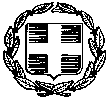 Αθήνα, 20-5-2016Αρ. Πρωτ. 8895ΕΛΛΗΝΙΚΗ ΔΗΜΟΚΡΑΤΙΑΥΠΟΥΡΓΕΙΟ ΠΑΙΔΕΙΑΣ, ΕΡΕΥΝΑΣ & ΘΡΗΣΚΕΥΜΑΤΩΝ                             ---------- ΠΕΡΙΦΕΡΕΙΑΚΗ Δ/ΝΣΗ  Π. ΚΑΙ Δ. ΕΚΠ/ΣΗΣ ΑΤΤΙΚΗΣΑ’  Δ/ΝΣΗ Α/ΘΜΙΑΣ ΕΚΠ/ΣΗΣ ΑΘΗΝΑΣΠΡΟΣ:  Τα Δημ. Σχολεία & Ν/γεία            της Α΄ Δ/νσης Π.Ε. Αθηνών                      Έδρες τουςΚΟΙΝ.: κ.κ. Σχολικούς Συμβούλους Π.Ε.	Προσχολικής Αγωγής	Δημοτικής Εκπαίδευσης	Ειδικής Αγωγής                ΕιδικοτήτωνΤαχ. Δ/νση: Δώρου 9, 104 32. Αθήνα Ιστοσελίδα: http://dipe-a-athin.att.sch.gr                         Ε-mail: mail@dipe-a-athin.att.sch.gr ΠΕΡΙΒΑΛΛΟΝΤΙΚΗ ΕΚΠ/ΣΗΜαρία Δημοπούλου  Επικοινωνία: 2105244883, perivallontikiaathinas@yahoo.grΑΓΩΓΗ ΥΓΕΙΑΣΤριαντάφυλλος Δούκας Επικοινωνία: 2105244510, triantdoykas@yahoo.grΠΟΛΙΤΙΣΤΙΚΑ ΘΕΜΑΤΑΚαλλιόπη Κύρδη Επικοινωνία:2105202181, a.politistika@gmail.comΘΕΜΑ: «Συμπλήρωση φόρμας υλοποίησης Προγραμμάτων Σχολικών Δραστηριοτήτων»Φτάνοντας στο τέλος της σχολικής χρονιάς 2015-2016, θα θέλαμε να σας ευχαριστήσουμε για τη μεγάλη συμμετοχή στην εκπόνηση Προγραμμάτων Σχολικών Δραστηριοτήτων (Περιβαλλοντικής Εκπαίδευσης, Αγωγής Υγείας, Πολιτιστικών Θεμάτων). Αντίστοιχη συμμετοχή παρατηρήθηκε και στα επιμορφωτικά σεμινάρια και ημερίδες που σχεδιάστηκαν και πραγματοποιήθηκαν από τα γραφεία Π.Ε., Π.Θ. και Α.Υ. για την υποστήριξη των προγραμμάτων (προαιρετικά και εκτός ωραρίου).Σύμφωνα με την παρ. 1.5 (Ολοκλήρωση Προγραμμάτων Σχολικών Δραστηριοτήτων – Βεβαιώσεις υλοποίησης προγράμματος) του υπ’ αρ. πρωτ. 178852/ΓΔ4/06-11-2015 εγγράφου του ΥΠΠΕΘ, «Αμέσως μετά την ολοκλήρωση των προγραμμάτων έκαστης σχολικής μονάδας, κατατίθενται τα παραδοτέα εκάστου προγράμματος στον αντίστοιχο Υπεύθυνο και ο Διευθυντής του Σχολείου ενημερώνει εγγράφως τον/τους Υπεύθυνο/ους Σχολικών Δραστηριοτήτων για την ολοκλήρωση ή μη των προγραμμάτων του σχολείου, σύμφωνα με το Σχέδιο Υποβολής Προγράμματος που είχε υποβληθεί στην αρχή του σχολικού έτους. Στη συνέχεια λαμβάνοντας υπόψη την παραπάνω ενημέρωση χορηγείται Βεβαίωση Υλοποίησης Προγράμματος με τις υπογραφές του Διευθυντή Εκπ/σης και του Υπευθύνου ΑΥ/ΠΕ/ ΠΘ/Σχολικών Δραστηριοτήτων. Στη συνέχεια λαμβάνοντας υπόψη την παραπάνω ενημέρωση χορηγείται Βεβαίωση Υλοποίησης Προγράμματος με τις υπογραφές του Διευθυντή Εκπ/σης και του Υπευθύνου Σχολικών Δραστηριοτήτων». Προκειμένου να προχωρήσει η διαδικασία έκδοσης βεβαιώσεων υλοποίησης Προγραμμάτων Σχολικών Δραστηριοτήτων  παρακαλούνται: Α. Οι Διευθυντές / Διευθύντριες, Προϊστάμενοι / Προϊστάμενες  των σχολικών μονάδων της Α΄ Δ/νσης Π.Ε. Αθηνών να αποστείλουν, το αργότερο μέχρι την Παρασκευή  17 Ιουνίου 2016, τον συνοπτικό πίνακα (επισυνάπτεται) με τα υποβληθέντα προγράμματα σχολικών δραστηριοτήτων, συμπληρώνοντας ΝΑΙ ή ΟΧΙ στη στήλη με τον τίτλο ΟΛΟΚΛΗΡΩΘΗΚΕ, με email στο a.pe.sxolikesdrastiriotites@gmail.com. Β. Οι εκπαιδευτικοί που ανέλαβαν και υλοποίησαν προγράμματα σχολικών δραστηριοτήτων, να συμπληρώσουν τη φόρμα υλοποίησης Προγραμμάτων Σχολικών Δραστηριοτήτων. Κάθε εκπαιδευτικός που ανέλαβε πρόγραμμα, θα συμπληρώσει τη φόρμα που αφορά το Γραφείο Σχολικών Δραστηριοτήτων προς το οποίο κατατέθηκε αρχικά το Σχέδιο Υποβολής Σχολικής  Δραστηριότητας. Η φόρμα συμπληρώνεται ψηφιακά το αργότερο μέχρι τις 22 Ιουνίου 2016.Αν το πρόγραμμα ήταν κοινό και είχε κατατεθεί σε δύο Γραφεία, τότε η φόρμα θα υποβληθεί μια φορά, στην κατηγορία Κοινά Προγράμματα.Προγράμματα Περιβαλλοντικής Εκπαίδευσης:	http://goo.gl/forms/4Azv9ABrviWwUuDw1Προγράμματα Πολιτιστικών Θεμάτων:	http://goo.gl/forms/VAWf1YbmiKMOhWKy2Προγράμματα Αγωγής Υγείας: 	http://goo.gl/forms/U1UX95RybeTVVxlS2Κοινά προγράμματα προς 2 Γραφεία Σχολικών Δραστηριοτήτων:http://goo.gl/forms/O2hJNGHWchSstnD73 Οι παραπάνω υπερσύνδεσμοι βρίσκονται αναρτημένοι και στις σελίδες των αντίστοιχων Γραφείων Σχολικών Δραστηριοτήτων, στην ιστοσελίδα της Α΄Δ/νσης Π.Ε. Αθηνών http://dipe-a-athin.att.sch.gr.Επίσης οι εκπαιδευτικοί μπορούν να καταθέσουν στο αντίστοιχο γραφείο ή να στείλουν τα τελικά προϊόντα του προγράμματός τους έντυπα ή ηλεκτρονικά (έντυπα, power point, CD- Rom, αφίσες κτλ) στις παρακάτω ηλεκτρονικές διευθύνσεις:για την Περιβαλλοντική Εκπαίδευση: perivallontikiaathinas@yahoo.gr για την Αγωγή Υγείας: agogiygeias@yahoo.gr για τα Πολιτιστικά Θέματα: a.politistika@gmail.com Οι Υπεύθυνοιτων Σχολικών ΔραστηριοτήτωνΜ. Δημοπούλου     K. Kύρδη      Τ. ΔούκαςΟ Διευθυντής Εκπαίδευσηςτης Α΄ Δ/νσης Π.Ε. ΑθηνώνΠαπαγεωργίου Αναστάσιος